西南大学经济管理学院2016秋农推硕士、会计硕士 学位论文开（选）题工作通知我院2016年秋论文选题论证和中期考评工作于2016年9月25日进行，现将有关事项通知如下：1.开题对象：2013级单证农推硕士以及之前年级未开题或开题未通过单证农推硕士（注：为方便工作人员准确掌握开题信息，请要开题的同学见此通知9月12日前，致电023-68250305告之，便于安排）。2015级双证农推在职班同学。2015级会计专硕在职班同学，或其他班级未开题和开题未过的同学 。2.开（选）题前期准备工作由于论文开题工作直接关系学生以后的论文答辩及能否获得学位，请同学们务必认真对待，前期工作没完成，学费未完清者学院将不组织开题。撰写论文开题提纲，请将6份提纲统一交到班长处，请班长收齐后于9月19日（只这一天）提交至研究生培养办公室A0102（提纲一旦提交将不再接受更换），供开题专家评阅。提纲未交的同学学院将不组织开题。填写学位论文选题报告申请书1份，且必须导师签字，和提纲一起交给班长，由班长也在9月19日交到研究生培养办公室A0102。(注: 选题报告申请书需要填写分组信息，等分组名单出来以后我们将在学院网站本条通知内以附件形式公布，请大家上网仍然看该通知，填写申请书上需要的分组信息）。3.开（选）题中3.1 学生应做论文开题提纲PPT，并于开题当天早上8:00以前到开题教室将PPT拷到电脑上（开题教室见分组名单）。3.2 学生首先自述论文提纲，控制在3到5分钟之间。3.3 然后由开题专家组的老师提出建议，学生需做详细记录。3.4 中途休息时，学生需到开题秘书处将记录意见以及分组名单拍照，用以修改提纲及在系统中填写开题报告。3.5 整组学生开题完成，专家组的老师经商议后宣布开题结果，此后学生方可离开。4.开（选）题后工作4.1 修改论文提纲与提交论文选题报告：开题后，要根据开题论证会专家所提建议，与导师商讨，认真修改论文提纲并在MIS系统（新系统）中完善论文选题报告。具体操作请见下图：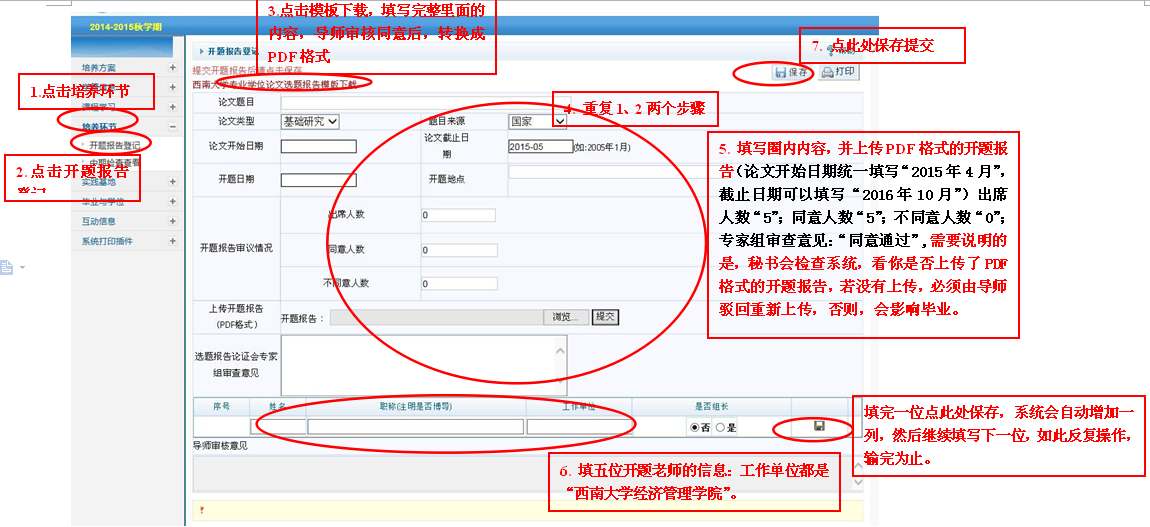   2016年10月25日前将开题报告（开题报告模板在新系统里的“培养环节-开题报告登记”的页面抬头处有一排红字，提醒大家下载开题报告模板，大家下载下来后，在里面输入完整的内容，并保存为PDF格式）上传至新MIS系统里的“培养环节”——“开题报告登记”里，并把里面的内容填写齐全，然后提交导师填写意见并审核通过。    开题不过的同学，请与导师联系重新确定题目提纲，并申请参加二次开题（时间待定）；重大修改的同学，请于开题后一周内将修改的提纲经导师签字后交到A0102办公室；一般修改的同学，自己联系导师修改，导师同意修改结果即可定稿并写开题报告。4.2  撰写学位论文：按照开题报告要求，在导师的指导下按计划撰写学位论文。4.3 填写中期检查：撰写学位论文的过程中应随时与导师交流，汇报论文进展情况。12月25日前在系统里提交论文中期检查，其后请导师在系统的“论文选题及中期检查”处审核并填写意见。如没填写中期检查，导师将无法审核通过。如有一处未填写完整者将无法提交答辩资格申请书。    答辩前将“开题报告”和“中期检查表”各打印一份纸质版本（导师签字），交到经管院A0102办公室存档。                                           西南大学经济管理学院                                             2016年7月30日